VÝSTAVBA VODOVODNÍCH PŘÍPOJEK V OBCI NESPEKY V PRŮBĚHU REALIZACE PROJEKTU „VODOVODNÍ PŘÍPOJKY NESPEKY“Obracíme se na Vás s žádostí vyplnění následujících údajů týkající se vodovodní přípojky Vašeho domu či pozemku.Žádáme Vás o vyplnění přiložených dokumentů a jejich předání na obecní úřad.Majitel(é) nemovitosti v obci Nespeky, katastrální území Nespeky, Městečko		  parcelní číslo: ………………………………………………………….		  stavební číslo: ………………………………………………………….  číslo popisné: …………………………………………………………..Jméno, příjmení, VŠECH majitelů dle katastru nemovitostí, email, telefon na kontaktní osobu:…………………………………………………………………………………………………………..…………………………………………………………………………………………………………..…………………………………………………………………………………………………………..…………………………………………………………………………………………………………..Máte zájem o vodovodní přípojku ?			ANO				NEPro úspěšné získání dotace je potřeba co nejvíce trvale hlášených obyvatel na trase vodovodu, proto žádáme občany, o posouzení, zda mohou mít trvalý pobyt v obci Nespeky.Počet trvale hlášených osob ?      __________Do přiloženého formuláře, prosím, vyplňte jednoduchý situační náčrt s okótováním vzdáleností vodovodní přípojky do domu, od domu, branky, vrat, hranic jednotlivých parcel, případně zakreslete polohu stávající přípojky kanalizační, elektrické přípojky, atd. v metrech.Objekt podsklepen:			ANO			NEHloubka sklepa pod terénem:	………. (m)VZOROVÝ NÁČRTEK*):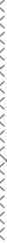 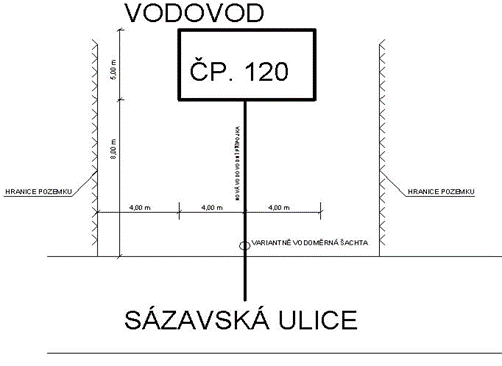 *) Projektant si vyhrazuje právo změnit umístění přípojky s ohledem na platné technické a bezpečnostní předpisy, stávající inženýrské sítě aj. V maximální možné míře budou respektovány Vaše požadavky. Děkujeme Vám za spolupráci.Zde prosím nakreslete Vaší situaci: 